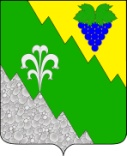 администрация Нижнебаканского сельского поселения  крымского района                             ПОСТАНОВЛЕНИЕот  10.05.2017                                                                                                № 64станица НижнебаканскаяОб утверждении схемы водоснабжения и водоотведения на территории Нижнебаканского сельского поселения Крымского района На основании Федерального закона от 7 декабря 2011 года № 416 -ФЗ «О водоснабжении и водоотведении», Федерального закона № 131-ФЗ «Об общих принципах организации местного самоуправления в РФ», в соответствии с Уставом Нижнебаканского сельского поселения Крымского района, постановляю:1. Утвердить схему водоснабжения и водоотведения на территории Нижнебаканского сельского поселения Крымского района  (прилагается). 
          2. Разместить настоящее постановление на официальном сайте администрации Нижнебаканского сельского поселения Крымского района в сети Интернет3. Контроль за выполнением настоящего постановления оставляю за собой.
         4. Постановление вступает в силу со дня его подписания.ГлаваНижнебаканского сельского поселения Крымского района                                                                            И.И Гернеший    